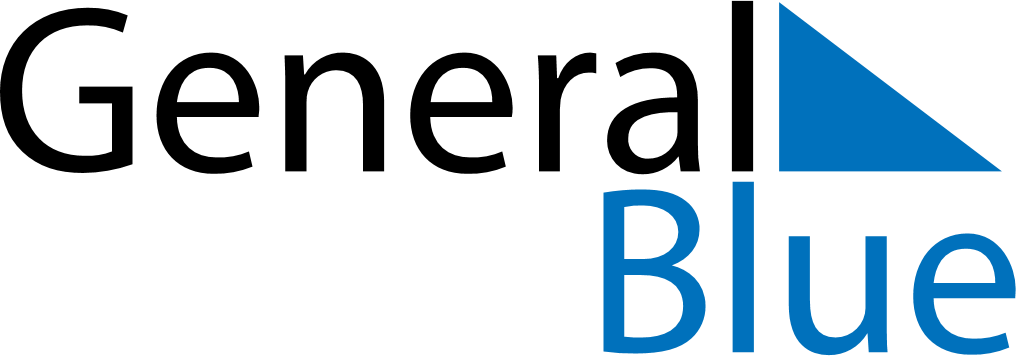 June 2024June 2024June 2024June 2024June 2024June 2024June 2024Lycksele, Vaesterbotten, SwedenLycksele, Vaesterbotten, SwedenLycksele, Vaesterbotten, SwedenLycksele, Vaesterbotten, SwedenLycksele, Vaesterbotten, SwedenLycksele, Vaesterbotten, SwedenLycksele, Vaesterbotten, SwedenSundayMondayMondayTuesdayWednesdayThursdayFridaySaturday1Sunrise: 2:31 AMSunset: 10:55 PMDaylight: 20 hours and 24 minutes.23345678Sunrise: 2:28 AMSunset: 10:58 PMDaylight: 20 hours and 29 minutes.Sunrise: 2:25 AMSunset: 11:01 PMDaylight: 20 hours and 35 minutes.Sunrise: 2:25 AMSunset: 11:01 PMDaylight: 20 hours and 35 minutes.Sunrise: 2:23 AMSunset: 11:04 PMDaylight: 20 hours and 41 minutes.Sunrise: 2:20 AMSunset: 11:07 PMDaylight: 20 hours and 46 minutes.Sunrise: 2:18 AMSunset: 11:09 PMDaylight: 20 hours and 51 minutes.Sunrise: 2:15 AMSunset: 11:12 PMDaylight: 20 hours and 56 minutes.Sunrise: 2:13 AMSunset: 11:15 PMDaylight: 21 hours and 1 minute.910101112131415Sunrise: 2:11 AMSunset: 11:17 PMDaylight: 21 hours and 5 minutes.Sunrise: 2:09 AMSunset: 11:19 PMDaylight: 21 hours and 9 minutes.Sunrise: 2:09 AMSunset: 11:19 PMDaylight: 21 hours and 9 minutes.Sunrise: 2:08 AMSunset: 11:21 PMDaylight: 21 hours and 13 minutes.Sunrise: 2:06 AMSunset: 11:24 PMDaylight: 21 hours and 17 minutes.Sunrise: 2:04 AMSunset: 11:25 PMDaylight: 21 hours and 20 minutes.Sunrise: 2:03 AMSunset: 11:27 PMDaylight: 21 hours and 24 minutes.Sunrise: 2:02 AMSunset: 11:29 PMDaylight: 21 hours and 26 minutes.1617171819202122Sunrise: 2:01 AMSunset: 11:30 PMDaylight: 21 hours and 28 minutes.Sunrise: 2:00 AMSunset: 11:31 PMDaylight: 21 hours and 30 minutes.Sunrise: 2:00 AMSunset: 11:31 PMDaylight: 21 hours and 30 minutes.Sunrise: 2:00 AMSunset: 11:32 PMDaylight: 21 hours and 32 minutes.Sunrise: 2:00 AMSunset: 11:33 PMDaylight: 21 hours and 33 minutes.Sunrise: 1:59 AMSunset: 11:33 PMDaylight: 21 hours and 33 minutes.Sunrise: 2:00 AMSunset: 11:34 PMDaylight: 21 hours and 34 minutes.Sunrise: 2:00 AMSunset: 11:34 PMDaylight: 21 hours and 33 minutes.2324242526272829Sunrise: 2:01 AMSunset: 11:34 PMDaylight: 21 hours and 33 minutes.Sunrise: 2:01 AMSunset: 11:33 PMDaylight: 21 hours and 31 minutes.Sunrise: 2:01 AMSunset: 11:33 PMDaylight: 21 hours and 31 minutes.Sunrise: 2:02 AMSunset: 11:33 PMDaylight: 21 hours and 30 minutes.Sunrise: 2:03 AMSunset: 11:32 PMDaylight: 21 hours and 28 minutes.Sunrise: 2:05 AMSunset: 11:31 PMDaylight: 21 hours and 26 minutes.Sunrise: 2:06 AMSunset: 11:30 PMDaylight: 21 hours and 23 minutes.Sunrise: 2:08 AMSunset: 11:28 PMDaylight: 21 hours and 20 minutes.30Sunrise: 2:10 AMSunset: 11:27 PMDaylight: 21 hours and 16 minutes.